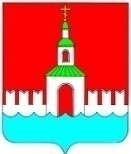 АДМИНИСТРАЦИЯ   ЮРЬЕВЕЦКОГО  МУНИЦИПАЛЬНОГО РАЙОНАИВАНОВСКОЙ ОБЛАСТИПОСТАНОВЛЕНИЕот   21.11.2013 г. №624         г. ЮрьевецО внесении изменений в Постановление администрации Юрьевецкого муниципального района от 18.01.2012 года №14 «Об утвержденииадминистративных регламентов предоставления бюджетным учреждением «Молодежный центр» муниципальных услуг»В целях приведения Регламента Муниципального бюджетного учреждения «Молодежный центр» в соответствие с требованиями действующего законодательства,постановляет:1. Внести изменения в Постановление администрации Юрьевецкого муниципального района от 18.01.2012 года №14 «Об утверждении административных регламентов предоставления бюджетным учреждением «Молодежный центр» муниципальных услуг»«Приложение №1 к Постановлению администрации района №14 от 18.01.2013 года», -п.2.15 слова «Максимальный срок ожидания в очереди в процессе предоставления муниципальной услуги составляет 20 минут» читать в новой редакции: «Максимальный срок ожидания в очереди в процессе предоставления муниципальной услуги составляет 15 минут»«Приложение №2 к Постановлению администрации района № 14 от 18.01.2013 года», -п.2.16 слова «Максимальный срок ожидания в очереди в процессе предоставления муниципальной услуги составляет 20 минут» читать в новой редакции: «Максимальный срок ожидания в очереди в процессе предоставления муниципальной услуги составляет 15 минут»	2. Настоящее постановление вступает в силу с момента подписания.	3. Опубликовать настоящее постановление в газете «Волга» и разместить на официальном сайте администрации Юрьевецкого муниципального района.И.о. главы администрации Юрьевецкогомуниципального района	                Н.Н. Зотов